Муниципальное  дошкольное образовательное учреждение детский сад «Детский сад №93»Занятие по нравственно-патриотическому воспитанию детейв подготовительной группена тему: «Моя Россия»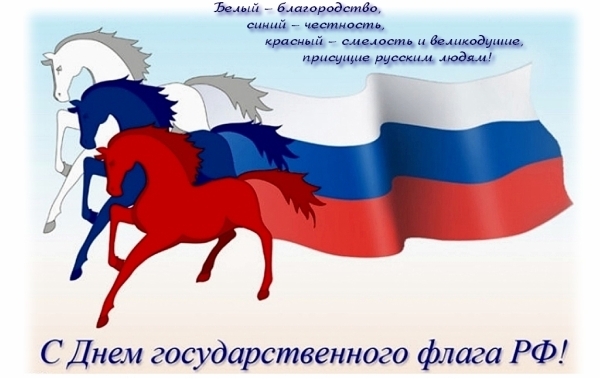 Подготовила и провела:                             Новиченкова И.П, воспитатель первой квалификационной  категорииг.Саранск 2017г.
Цели:закрепить знания детей о символики страны: флаг, герб, гимн.закрепить знания детей о природе России, о народных умельцах, о русских народных инструментах. воспитывать у детей интерес к истории своей страны, чувство любви и гордости за свою страну.Предварительная работа:  разучить с детьми гимна России, хоровод «Во поле березка стояла», танец  гармошкой, танец «Балалайка»,стихотворения: «Наша Родина» Н. Забила, «Береза» С. А. Васильева; Подготовить изобразительные материалы, силуэты матрешек для коллективной работы.Оборудование:  флаг и герб  России; иллюстрация дерева «береза»; музыкальные инструменты (гармонь, балалайка), запись игры на гармони, матрешка, куклы в народных костюмах, изделия из дерева, макеты  старинного села; силуэты матрешек, кисти, гуашь, салфетки, непроливайки; атрибуты для игры - 2 каната, наголовники волков 3 шт.Ход занятия:Воспитатель:  Много стран на планете Земля. Каждая страна имеет символы, историю, традиции, людей, прославивших ее, войска для защиты народа. Как и у человека у страны есть имя.Воспитатель:  Как называется наша страна? (Россия).Воспитатель: А, мы, живущие в ней? (россияне). Воспитатель: Россия страна большая, красивая: в ней есть леса, поля, реки, горы.Воспитатель: Стихотворение  Н. Забила «Наша Родина» расскажет Влад.Б.«Как велика моя земля,Как широки просторы!Озера, реки и поля,Леса, и степь, и горы.Раскинулась моя странаОт севера до юга:Когда в одном краю весна,В другом - снега и вьюга».Воспитатель: Наша Родина - большое и красивое государство. У любого государства есть отличительные знаки - символы. Что это за символы? (Флаг, герб, гимн).Воспитатель: Поговорим о флаге. Из каких цветов состоит флаг нашей страны? (Из белого, синего, красного). 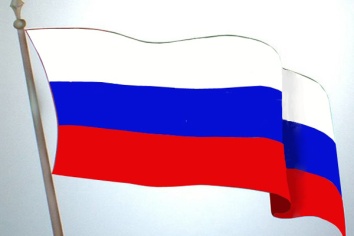 Воспитатель: Что означает каждый  цвет?БЕЛЫЙ- он говорит о том, что наша страна миролюбивая, она ни на кого не нападает.СИНИЙ - это вера, верность, народ любит свою страну, защищает ее, верен ей.КРАСНЫЙ -цвет силы, это кровь людей, пролитая за Родину.Воспитатель: А про герб нам расскажет  Кирилл К.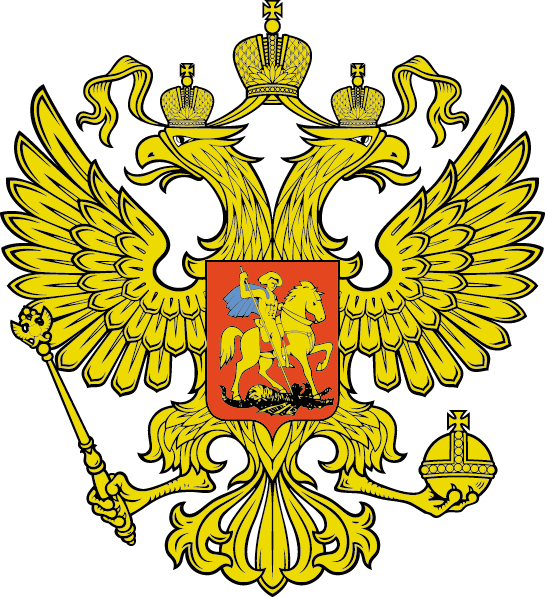 У  России  величавойНа гербе орел двуглавый,Чтоб на запад, на востокОн смотреть бы сразу мог.Сильный, мудрый он и гордый,Он – России дух свободный.Воспитатель: Как вы думаете, что такое гимн?  (Эта главная песня страны). Он исполняется в торжественных случаях, в знак уважения к стране. Дети  исполняют гимн России.Воспитатель: Россия - страна очень большая и красивая. Через всю страну протекает много рек, очень много лесов, в которых много разных зверей, растет много ягод и грибов.                                                                                                                                                                       Воспитатель: Кто знает и назовет дерево, которое у славян издревле считалось священным.(Береза).Воспитатель: Стихотворение «Береза» С. А, Васильевой расскажет Маша В.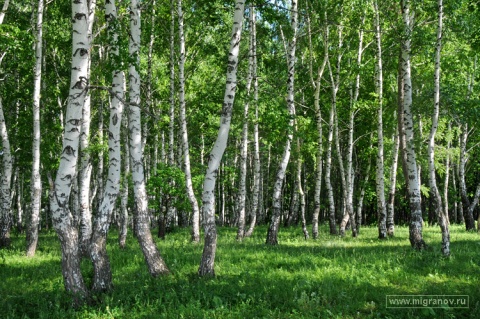 «В белых платьицах подружки Из русской выросли земли.На лесной стоят опушке, Листья в косы заплели.В мае россыпью сережекИх украсится нарядМного исходив дорожек,Я всегда березе рад».Воспитатель: На Руси восхваляли березу в песнях, хороводах. Хоровод «Во поле береза стояла».Воспитатель: Представьте, что мы с вами отправляемся на ярмарку, где продаются прекрасные вещи, сделанные руками русских мастеров.Воспитатель: Что будем покупать? Отгадайте загадку: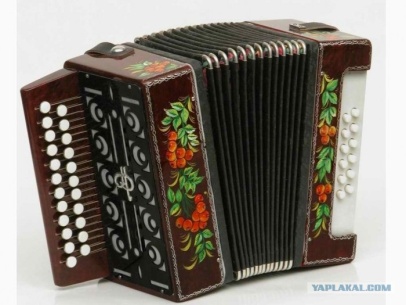 «В руки ты ее возьмешь,                            То растянешь, то сожмешь.Звонкая, нарядная,Веселая, трехрядная.Заиграет, только троньНаша русская». .. (гармонь).Дети рассматривают гармонь. Прослушивание записи, как играет гармонь.Воспитатель: Слушайте следующую загадку:«Ой, звенит, она звенит,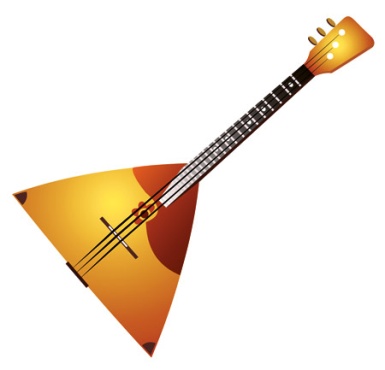 Всех в округе веселит.А всего-то три струны.Ей, для музыки, нужны.Кто, такая, отгадай-ка.Это наша». .. (балалайка).Дети  рассматривают балалайку. Прослушивание записи, как играет балалайка.Воспитатель: К нам в Россию, приезжает очень много гостей из разных стран: из Англии, Германии, Франции, Японии и всегда увозят с собой наш российский сувенир.                                  Как вы думаете, какой сувенир увозят гости? Если дети затрудняются, загадывается загадка:«В этой молодице прячутся девицы,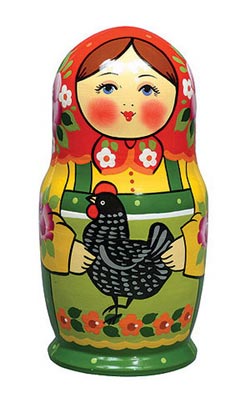 каждая сестрица -для меньшей темница.Красные щечки, пестрые платочки,хлопают в ладоши веселые (матрешки).Воспитатель: Давным-давно (сто лет) назад родилась расписная матрешка. Ее придумал художник Сергей Васильевич Малютин. А прообразом нашей матрешки послужила фигурка добродушного старичка мудреца Фукуруму, из Японии.Воспитатель: Как выглядела первая русская матрешка? Самая большая - первая - изображала девочку в сарафане и платке с черным петушком в руках. Внутри находилась фигурка мальчика, опять фигурка девочки и так далее. Все они отличались чем-нибудь друг от друга, а последняя - восьмая - была младенцем, завернутым в пеленку.Воспитатель: Почему игрушку назвали матрешка? В доме у художника работала Матрена добрая и красивая девушка в честь ее и назвали игрушку.Воспитатель:  Россия еще славилась и народными умельцами:«Эй, честные господа,Скорей пожалуйте сюда.Как у нас ли, тары - бары,Всяки  разные товары...Подходите, подходите.Посмотрите, посмотрите...Дети подходят к столу и рассматривают другие поделки мастеров: куклы в народных костюмах, изделия из дерева, макеты  старинного села.Воспитатель:  В старину не было телевизоров, компьютеров  и чтобы не скучать люди играли в народные игры. Я предлагаю поиграть в одну из таких   игр.Русская народная игра «Волки во рву »Для этой игры потребуются "волки", не более 2-х, 3-х человек, а все остальные дети назначаются "зайцами".С помощью канатов делается коридор шириной около 1м. (ров). "Волки" занимают пространство внутри коридора (рва). Задача "зайцев" – перепрыгнуть ров и не быть осаленными одни из "волков". Если "зайчика" осалили и он попадается, ему следует выйти из игры. Если во время прыжка "заяц" ногой наступил на территорию рва, то он провалился и тоже выходит из игры.Воспитатель: Вот мы с вами и побывали на ярмарке. Пели, да танцевали, себя показали. А теперь я приглашаю  вас в мастерскую - рисовать будем, да матрешки расписывать. Проходите, выбирайте каждый себе место. Воспитатель: У меня есть вот такие чудесные матрешки. Их надо расписать, чтобы они стали яркими и нарядными. А потом вы можете подарить нашим гостям матрешек на память.Воспитатель: Справитесь с заданием? Тогда приступаем к работе.Дети распределяются за столами. Вспоминают элементы и технику росписи матрешек, начинают их росписывать.                                                                             Воспитатель: В  заключении хотелось бы прочитать следующие строки:                                           «Люблю тебя моя Россия                                            Степей задумчивую грусть.                                            Люблю все то, что называют                                           Одним широким словом «РУСЬ».